PEMERINTAH PROVINSI SUMATERA BARAT SEKRETARIAT DAERAH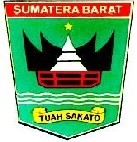 LAYANAN PENGADAANJl. Jenderal Sudirman No. 51 Telp. (0751) 33985 Padanghttp ://www.sumbarprov.go.id  -  e-mail : ulp_sumbar@sumbarprovNomor	:  08 /152/BAP2BMD-LP/2018                  Padang,  22 Februari 2018                       Kepada :Lamp Perihal:   -: Undangan Klarifikasi dan Verifikasi.                            Yth.Direktur  CV. RENAISAN                                                     di                         TempatBerkenaan dengan pelaksanaan paket lelang :Kode Lelang		: 11656016 Nama Paket	: Pengadaan Mesin Potong Rumput Dinas Tanaman Pangan, Holtikultura dan Perkebunan Provinsi Sumatera BaratPokja akan melaksanakan klarifikasi dan verifikasi terhadap perusahaan Saudara.Oleh karena itu, kami undang Saudara untuk dapat hadir dalam rangka kegiatan dimaksud, yang akan dilaksanakan pada :Hari/Tgl.	: Juma’t / 23 Februari 2018Pukul             : 09.00 – 16.00 WIB (lewat dari jam tersebut peserta dinyatakan gugur)Tempat 	: Ruang Sekretariat Pokja Pokja PBJ-V di Bagian Layanan Pengadaan Provinsi Sumatera Barat Jl. Sudirman No. 51 Padang (Gedung bundar Escape Building Lantai II).Acara	: Klarifikasi   dan   Verifikasi   dengan   membawa dokumen  - dokumen yang telah dipersyaratkan :Membawa   dokumen asli Akta pendirian, akta perubahan (jika ada akta perubahan perusahaan), SIUP, TDP, SPT 2016, NPWP perusahaan, KTP Direktur/yang kuasa direktur, Kontrak asli miniman senilai Rp.200.000.000,- dengan pengalaman sejenis Sub bidang KBI 4653  Apabila Calon penyedia tidak dapat menunjukkan dokumen tersebut maka dinyatakan gugur.Catatan : Yang hadir dalam klarifikasi dan verifikasi ini harus Direktur atau dengan surat kuasa dengan syarat yang ada di akta perusahaan, Jika tidak dihadiri pihak yang berwenang tersebut maka perusahaan Saudara dianggap mengundurkan diri.TtdPokja PBJ-V ULP Prov. Sumbar